NÁVRHUZNESENIE VLÁDY SLOVENSKEJ REPUBLIKYč. ...z ...................... k návrhu poslancov Národnej rady Slovenskej Jozefa Lukáča a Miloša Svrčeka na vydanie zákona, ktorým sa dopĺňa zákon č. 296/2020 Z. z. o 13. dôchodku a o zmene a doplnení niektorých zákonov (tlač 914)Vládasúhlasí         A.1.	s návrhom poslancov Národnej rady Slovenskej republiky Jozefa Lukáča a Miloša Svrčeka na vydanie zákona, ktorým sa dopĺňa zákon č. 296/2020 Z. z. o 13. dôchodku a o zmene a doplnení niektorých zákonov (tlač 914),poverujepredsedu vládyB.1.	oznámiť stanovisko vlády predsedovi Národnej rady Slovenskej republiky.Vykoná:	predseda vládyNa vedomie:	predseda Národnej rady Slovenskej republikyČíslo materiálu:Predkladateľ:minister práce, sociálnych vecí a rodiny 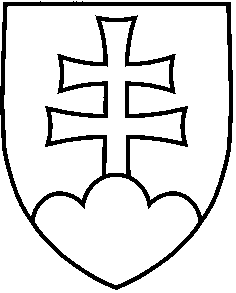 